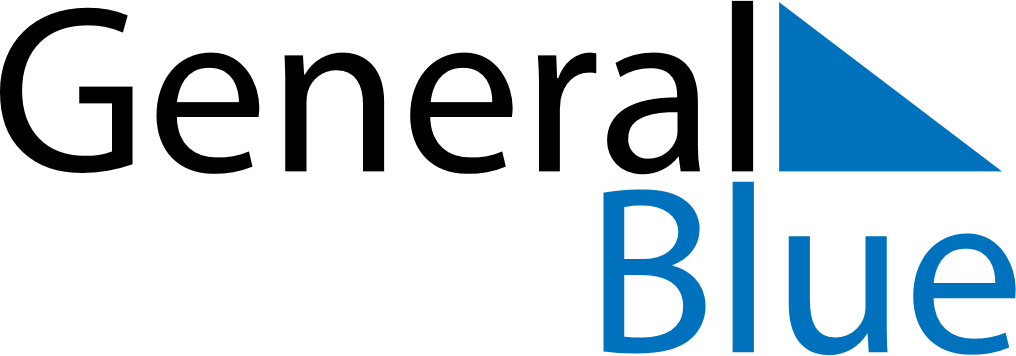 May 2019May 2019May 2019May 2019VaticanVaticanVaticanMondayTuesdayWednesdayThursdayFridaySaturdaySaturdaySunday123445Saint Joseph the Worker678910111112131415161718181920212223242525262728293031